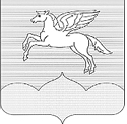 МУНИЦИПАЛЬНОЕ ОБРАЗОВАНИЕГОРОДСКОЕ ПОСЕЛЕНИЕ «ПУШКИНОГОРЬЕ»ПУШКИНОГОРСКОГО РАЙОНА ПСКОВСКОЙ ОБЛАСТИ181370, р.п. Пушкинские Горы, ул. Пушкинская, д.42,  Телефакс (8-1146) 2-30-21 ЗАКЛЮЧЕНИЕо результатах публичных слушаний по проекту Решения Собрания депутатов городского поселения «Пушкиногорье» «О бюджете муниципального образования «Пушкиногорье» на 2020 год и плановый период 2021-2022 гг»  р.п.  Пушкинские Горы                                                                           12.12.2019 В соответствии с Постановлением главы муниципального образования городского поселения «Пушкиногорье» № 11 от 04.12.2019 г «О проведении публичных (общественных) слушаний», проведены публичные слушания по проекту Решения Собрания депутатов городского поселения «Пушкиногорье» «О бюджете муниципального образования «Пушкиногорье» на 2020 год и на плановый период 2021  и 2022 годов».Постановление главы муниципального образования городского поселения «Пушкиногорье» №11 от 04.12.2019 г «О проведении публичных (общественных) слушаний» и Проект Решения Собрания депутатов городского поселения «Пушкиногорье» «О бюджете муниципального образования «Пушкиногорье» на 2020 год и на плановый период 2021 и 2022 годов»(с приложениями) были размещены на информационном стенде Администрации городского поселения «Пушкиногорье»,  в Пушкиногорской районной библиотеке и на официальном сайте Администрации городского поселения «Пушкиногорье».  Дата и время проведения публичных слушаний: 12 декабря 2019 года в 18 час 00 мин в помещении Администрации городского поселения «Пушкиногорье», по адресу: рп Пушкинские Горы, ул. Пушкинская, д.42, кабинет 1.Количество участников слушаний, согласно регистрации – 9человек По результатам публичных слушаний по проекту Решения Собрания депутатов городского поселения «Пушкиногорье» «О бюджете муниципального образования «Пушкиногорье» на 2020 год и на плановый период 2021  и 2022 годов»РЕШЕНО:1. Публичные слушания по проекту Решения Собрания депутатов городского поселения «Пушкиногорье» «О бюджете муниципального образования «Пушкиногорье» на 2020 год и на плановый период 2021 и 2022 годов» считать состоявшимися.2. Одобрить проект Решения Собрания депутатов городского поселения «Пушкиногорье» «О бюджете муниципального образования «Пушкиногорье» на 2020 год и на плановый период 2021 и 2022 годов».3. Рекомендовать главе администрации городского поселения «Пушкиногорье» направить проект Решения Собрания депутатов городского поселения «Пушкиногорье» «О бюджете муниципального образования «Пушкиногорье» на 2020 год и на плановый период 2021 и 2022 годов» на утверждение Собранию депутатов городского поселения «Пушкиногорье».4. Протокол публичных слушаний по рассмотрению проекта Решения Собрания депутатов городского поселения «Пушкиногорье» «О бюджете муниципального образования «Пушкиногорье» на 2020 год и на плановый период 2021 и 2022 годов» разместить на информационном стенде Администрации городского поселения «Пушкиногорье», в Пушкиногорской  районной библиотеке  и на официальном сайте Администрации городского поселения «Пушкиногорье».Председатель         							Солонухин Л.Л.                                                                         Секретарь      								Дмитриева С.В.                                                                                   